November Run – Stonehaven to Glenesk (40 miles)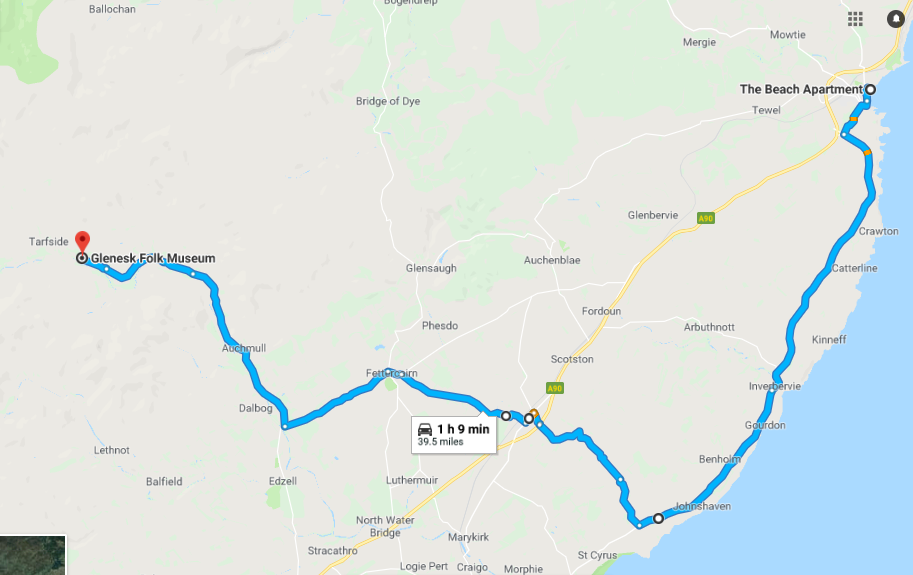 Glenesk Folk Museum – The Retreat, Glenesk, Brechin, DD9 7YT
The folk museum is nestled deep into the hills along the path of the River North Esk. Owned by the Glenesk Trust and run by a lively team of volunteers, the museum is free to enter and hosts a wonderful array of domestic and agricultural artefacts. The original retreat, now demolished, was a cottage built by Captain Wemyss in the 1840s as an escape from the sea – once you catch a glimpse of the views you’ll understand why. 
Join us in Stonehaven at the Beach Promenade to journey along the coast (A92), over the Hill of Garvock to our unique destination. Food will be available at the museum, along with a gift shop with local makes. If the weather permits, there is a lovely walk to Loch Lee further down the road which offers some spectacular views. MileageDirectionsComments0The Beach Promenade, Stonehaven AB39 2RDMeet at the Beach Promenade at 10.15am0.1 miHead north-east towards Beach rd144ftTurn left onto Beach Rd0.1miTurn left onto B9790.4 miContinue onto Allardice St/A957continue to follow A9571.3 miTurn left onto A928.8 miSlight left onto Montrose Rd/A92continue to follow A925.8 miTurn right1.6 miContinue onto B9120Hill of Garvock Road - Picturesque. 3.4 miTurn tight onto A90Take immediate left junction towards B9120 Laurencekirk210 ftTurn left at 1st cross street onto B9120continue to follow B91200.4 miTurn left onto High St/A9370.4 miTurn right onto Blackiemuir Avenue/B9120continue to follow B91204.1 miSlight left onto B9120/B9660.4 miAt roundabout take 1st exit onto Main St/B966continue to follow B9663.5 miTurn right following signposts to Glenesk 5.6 miKeep left0.9 mi Slight right 2.0 miKeep left0.7 miSlight right Folk museum will be on the right. Optional – continue onto Loch Lee carpark for photo opportunities before returning to the museum. 